5. BERNDORFER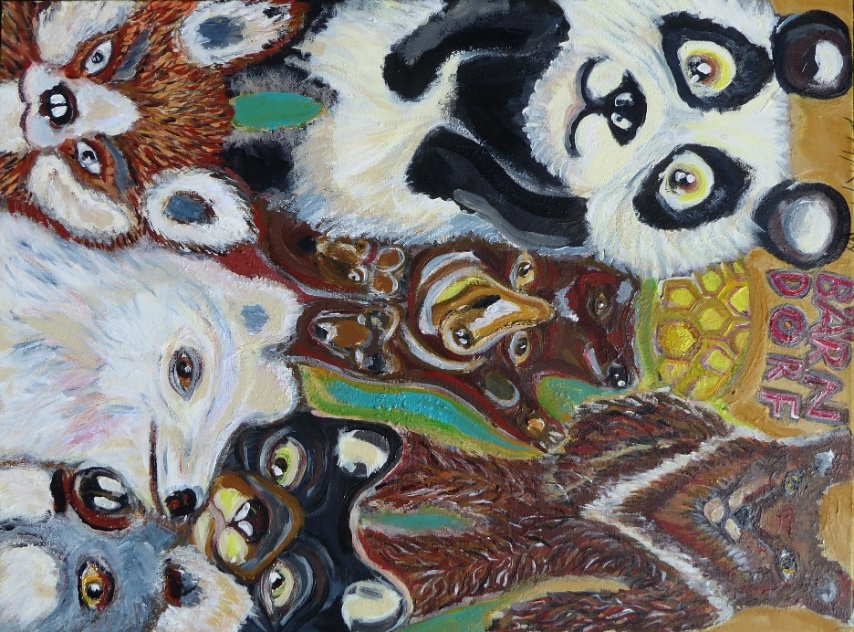 KURZGESCHICHTENFESTFreitag, 24.05.2417:00 Uhrim Garten neben der Stadtbibliothek   Marcel RibarDie besten 12 Jungautor*innen präsentieren ihre Geschichte mit dem Wort BÄR.Mit musikalischen Beiträgen der Schüler*innender Musikschule TriestingtalAlle sind herzlich willkommen!Anmeldung: stadtbibliothek@berndorf.gv.at 0676/848225383Ersatztermin bei Regenwetter: Montag, den 27.5.24 um 17:00 Uhr.